申請系所姓名姓名職稱申請人聯絡方式1.電話：                2.E-mail：3.傳真：                4.手機：1.電話：                2.E-mail：3.傳真：                4.手機：1.電話：                2.E-mail：3.傳真：                4.手機：1.電話：                2.E-mail：3.傳真：                4.手機：1.電話：                2.E-mail：3.傳真：                4.手機：1.電話：                2.E-mail：3.傳真：                4.手機：1.電話：                2.E-mail：3.傳真：                4.手機：1.電話：                2.E-mail：3.傳真：                4.手機：1.電話：                2.E-mail：3.傳真：                4.手機：1.電話：                2.E-mail：3.傳真：                4.手機：1.電話：                2.E-mail：3.傳真：                4.手機：1.電話：                2.E-mail：3.傳真：                4.手機：到校任職時間   年   月   日   年   月   日   年   月   日   年   月   日 □本人於申請日期起算  年內確無實際任職於產業界研究機構或政府機關連續1年以上之經驗。 □本人於申請日期起算  年內確無實際任職於產業界研究機構或政府機關連續1年以上之經驗。 □本人於申請日期起算  年內確無實際任職於產業界研究機構或政府機關連續1年以上之經驗。 □本人於申請日期起算  年內確無實際任職於產業界研究機構或政府機關連續1年以上之經驗。 □本人於申請日期起算  年內確無實際任職於產業界研究機構或政府機關連續1年以上之經驗。 □本人於申請日期起算  年內確無實際任職於產業界研究機構或政府機關連續1年以上之經驗。 □本人於申請日期起算  年內確無實際任職於產業界研究機構或政府機關連續1年以上之經驗。 □本人於申請日期起算  年內確無實際任職於產業界研究機構或政府機關連續1年以上之經驗。申請研習服務類別 □深度實務研習（研習週數       週 □國內 □海外）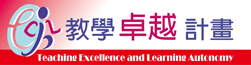 團隊教師：　　　、　　　　、　　　　、　　　　、　 　　 □深耕服務Ⅰ（半年）   □深耕服務Ⅱ（一年） □深耕服務Ⅲ（二個月） □深耕服務Ⅳ（海外3個月以上） □深度實務研習（研習週數       週 □國內 □海外）團隊教師：　　　、　　　　、　　　　、　　　　、　 　　 □深耕服務Ⅰ（半年）   □深耕服務Ⅱ（一年） □深耕服務Ⅲ（二個月） □深耕服務Ⅳ（海外3個月以上） □深度實務研習（研習週數       週 □國內 □海外）團隊教師：　　　、　　　　、　　　　、　　　　、　 　　 □深耕服務Ⅰ（半年）   □深耕服務Ⅱ（一年） □深耕服務Ⅲ（二個月） □深耕服務Ⅳ（海外3個月以上） □深度實務研習（研習週數       週 □國內 □海外）團隊教師：　　　、　　　　、　　　　、　　　　、　 　　 □深耕服務Ⅰ（半年）   □深耕服務Ⅱ（一年） □深耕服務Ⅲ（二個月） □深耕服務Ⅳ（海外3個月以上） □深度實務研習（研習週數       週 □國內 □海外）團隊教師：　　　、　　　　、　　　　、　　　　、　 　　 □深耕服務Ⅰ（半年）   □深耕服務Ⅱ（一年） □深耕服務Ⅲ（二個月） □深耕服務Ⅳ（海外3個月以上） □深度實務研習（研習週數       週 □國內 □海外）團隊教師：　　　、　　　　、　　　　、　　　　、　 　　 □深耕服務Ⅰ（半年）   □深耕服務Ⅱ（一年） □深耕服務Ⅲ（二個月） □深耕服務Ⅳ（海外3個月以上） □深度實務研習（研習週數       週 □國內 □海外）團隊教師：　　　、　　　　、　　　　、　　　　、　 　　 □深耕服務Ⅰ（半年）   □深耕服務Ⅱ（一年） □深耕服務Ⅲ（二個月） □深耕服務Ⅳ（海外3個月以上） □深度實務研習（研習週數       週 □國內 □海外）團隊教師：　　　、　　　　、　　　　、　　　　、　 　　 □深耕服務Ⅰ（半年）   □深耕服務Ⅱ（一年） □深耕服務Ⅲ（二個月） □深耕服務Ⅳ（海外3個月以上） □深度實務研習（研習週數       週 □國內 □海外）團隊教師：　　　、　　　　、　　　　、　　　　、　 　　 □深耕服務Ⅰ（半年）   □深耕服務Ⅱ（一年） □深耕服務Ⅲ（二個月） □深耕服務Ⅳ（海外3個月以上） □深度實務研習（研習週數       週 □國內 □海外）團隊教師：　　　、　　　　、　　　　、　　　　、　 　　 □深耕服務Ⅰ（半年）   □深耕服務Ⅱ（一年） □深耕服務Ⅲ（二個月） □深耕服務Ⅳ（海外3個月以上） □深度實務研習（研習週數       週 □國內 □海外）團隊教師：　　　、　　　　、　　　　、　　　　、　 　　 □深耕服務Ⅰ（半年）   □深耕服務Ⅱ（一年） □深耕服務Ⅲ（二個月） □深耕服務Ⅳ（海外3個月以上） □深度實務研習（研習週數       週 □國內 □海外）團隊教師：　　　、　　　　、　　　　、　　　　、　 　　 □深耕服務Ⅰ（半年）   □深耕服務Ⅱ（一年） □深耕服務Ⅲ（二個月） □深耕服務Ⅳ（海外3個月以上）研習服務期間年　月　日至　年　月　日，共計　　 (天/月/年)年　月　日至　年　月　日，共計　　 (天/月/年)年　月　日至　年　月　日，共計　　 (天/月/年)年　月　日至　年　月　日，共計　　 (天/月/年)年　月　日至　年　月　日，共計　　 (天/月/年)年　月　日至　年　月　日，共計　　 (天/月/年)年　月　日至　年　月　日，共計　　 (天/月/年)年　月　日至　年　月　日，共計　　 (天/月/年)年　月　日至　年　月　日，共計　　 (天/月/年)年　月　日至　年　月　日，共計　　 (天/月/年)年　月　日至　年　月　日，共計　　 (天/月/年)年　月　日至　年　月　日，共計　　 (天/月/年)研習服務機構名稱負責人研習服務機構地址電話研習服務機構地址傳真研習服務機構資料1.常雇員工人數：                2.成立日期：3.資本額：新台幣            萬元4.年營業額：新台幣          萬元5.股票上市狀況：□上市 □上櫃 □公開發行 □未公開發行 6.所屬產業別：□工程(光、機、電、化工與土木建築)□商業管理□生技醫療與農林魚牧 □文化創意設計與外語 □觀光餐旅服務7.主要營業項目（請分列）：1.常雇員工人數：                2.成立日期：3.資本額：新台幣            萬元4.年營業額：新台幣          萬元5.股票上市狀況：□上市 □上櫃 □公開發行 □未公開發行 6.所屬產業別：□工程(光、機、電、化工與土木建築)□商業管理□生技醫療與農林魚牧 □文化創意設計與外語 □觀光餐旅服務7.主要營業項目（請分列）：1.常雇員工人數：                2.成立日期：3.資本額：新台幣            萬元4.年營業額：新台幣          萬元5.股票上市狀況：□上市 □上櫃 □公開發行 □未公開發行 6.所屬產業別：□工程(光、機、電、化工與土木建築)□商業管理□生技醫療與農林魚牧 □文化創意設計與外語 □觀光餐旅服務7.主要營業項目（請分列）：1.常雇員工人數：                2.成立日期：3.資本額：新台幣            萬元4.年營業額：新台幣          萬元5.股票上市狀況：□上市 □上櫃 □公開發行 □未公開發行 6.所屬產業別：□工程(光、機、電、化工與土木建築)□商業管理□生技醫療與農林魚牧 □文化創意設計與外語 □觀光餐旅服務7.主要營業項目（請分列）：1.常雇員工人數：                2.成立日期：3.資本額：新台幣            萬元4.年營業額：新台幣          萬元5.股票上市狀況：□上市 □上櫃 □公開發行 □未公開發行 6.所屬產業別：□工程(光、機、電、化工與土木建築)□商業管理□生技醫療與農林魚牧 □文化創意設計與外語 □觀光餐旅服務7.主要營業項目（請分列）：1.常雇員工人數：                2.成立日期：3.資本額：新台幣            萬元4.年營業額：新台幣          萬元5.股票上市狀況：□上市 □上櫃 □公開發行 □未公開發行 6.所屬產業別：□工程(光、機、電、化工與土木建築)□商業管理□生技醫療與農林魚牧 □文化創意設計與外語 □觀光餐旅服務7.主要營業項目（請分列）：1.常雇員工人數：                2.成立日期：3.資本額：新台幣            萬元4.年營業額：新台幣          萬元5.股票上市狀況：□上市 □上櫃 □公開發行 □未公開發行 6.所屬產業別：□工程(光、機、電、化工與土木建築)□商業管理□生技醫療與農林魚牧 □文化創意設計與外語 □觀光餐旅服務7.主要營業項目（請分列）：1.常雇員工人數：                2.成立日期：3.資本額：新台幣            萬元4.年營業額：新台幣          萬元5.股票上市狀況：□上市 □上櫃 □公開發行 □未公開發行 6.所屬產業別：□工程(光、機、電、化工與土木建築)□商業管理□生技醫療與農林魚牧 □文化創意設計與外語 □觀光餐旅服務7.主要營業項目（請分列）：1.常雇員工人數：                2.成立日期：3.資本額：新台幣            萬元4.年營業額：新台幣          萬元5.股票上市狀況：□上市 □上櫃 □公開發行 □未公開發行 6.所屬產業別：□工程(光、機、電、化工與土木建築)□商業管理□生技醫療與農林魚牧 □文化創意設計與外語 □觀光餐旅服務7.主要營業項目（請分列）：1.常雇員工人數：                2.成立日期：3.資本額：新台幣            萬元4.年營業額：新台幣          萬元5.股票上市狀況：□上市 □上櫃 □公開發行 □未公開發行 6.所屬產業別：□工程(光、機、電、化工與土木建築)□商業管理□生技醫療與農林魚牧 □文化創意設計與外語 □觀光餐旅服務7.主要營業項目（請分列）：1.常雇員工人數：                2.成立日期：3.資本額：新台幣            萬元4.年營業額：新台幣          萬元5.股票上市狀況：□上市 □上櫃 □公開發行 □未公開發行 6.所屬產業別：□工程(光、機、電、化工與土木建築)□商業管理□生技醫療與農林魚牧 □文化創意設計與外語 □觀光餐旅服務7.主要營業項目（請分列）：1.常雇員工人數：                2.成立日期：3.資本額：新台幣            萬元4.年營業額：新台幣          萬元5.股票上市狀況：□上市 □上櫃 □公開發行 □未公開發行 6.所屬產業別：□工程(光、機、電、化工與土木建築)□商業管理□生技醫療與農林魚牧 □文化創意設計與外語 □觀光餐旅服務7.主要營業項目（請分列）：教師專長領域教師授課名稱教師曾進行之產學合作計畫年度曾進行之產學合作計畫名稱曾進行之產學合作計畫名稱曾進行之產學合作計畫名稱曾進行之產學合作計畫名稱曾進行之產學合作計畫名稱檢附資料□1.申請書         □2.公司登記資料影本(經濟部商業司網頁查詢)□3.完稅證明影本   □4.契約書一式三份□1.申請書         □2.公司登記資料影本(經濟部商業司網頁查詢)□3.完稅證明影本   □4.契約書一式三份□1.申請書         □2.公司登記資料影本(經濟部商業司網頁查詢)□3.完稅證明影本   □4.契約書一式三份□1.申請書         □2.公司登記資料影本(經濟部商業司網頁查詢)□3.完稅證明影本   □4.契約書一式三份□1.申請書         □2.公司登記資料影本(經濟部商業司網頁查詢)□3.完稅證明影本   □4.契約書一式三份□1.申請書         □2.公司登記資料影本(經濟部商業司網頁查詢)□3.完稅證明影本   □4.契約書一式三份□1.申請書         □2.公司登記資料影本(經濟部商業司網頁查詢)□3.完稅證明影本   □4.契約書一式三份□1.申請書         □2.公司登記資料影本(經濟部商業司網頁查詢)□3.完稅證明影本   □4.契約書一式三份□1.申請書         □2.公司登記資料影本(經濟部商業司網頁查詢)□3.完稅證明影本   □4.契約書一式三份□1.申請書         □2.公司登記資料影本(經濟部商業司網頁查詢)□3.完稅證明影本   □4.契約書一式三份□1.申請書         □2.公司登記資料影本(經濟部商業司網頁查詢)□3.完稅證明影本   □4.契約書一式三份□1.申請書         □2.公司登記資料影本(經濟部商業司網頁查詢)□3.完稅證明影本   □4.契約書一式三份兼行政職□無 □有 一級及二級行政主管(核章)                      □無 □有 一級及二級行政主管(核章)                      □無 □有 一級及二級行政主管(核章)                      □無 □有 一級及二級行政主管(核章)                      □無 □有 一級及二級行政主管(核章)                      □無 □有 一級及二級行政主管(核章)                      □無 □有 一級及二級行政主管(核章)                      □無 □有 一級及二級行政主管(核章)                      □無 □有 一級及二級行政主管(核章)                      □無 □有 一級及二級行政主管(核章)                      □無 □有 一級及二級行政主管(核章)                      □無 □有 一級及二級行政主管(核章)                      申請人系主任系主任系主任院長院長院長院長院長院長產學營運中心產學營運中心產學營運中心研發處教務處課務組教務處課務組教務處課務組教務處課務組教務處課務組教務處課務組教務處課務組教務處課務組教務處課務組教務處教務處教務處學務處學輔中心學務處學輔中心學務處學輔中心人事室人事室人事室人事室人事室人事室人事室校長校長校長擔任日間部導師□有    班□無